                                                                                                                                                            Date:Full Name: ________________________________________________  2. Roll No: __________________________Branch : ______________________________________________________________________________________Passing Year: _______________ Month: ____________________Session: _________________________________No of Transcripts Required:  _______________________________________________ (Examples: 02,04,06,08 etc.)Payment Method : (SBI Collect/ Account Office/ Demand Draft)To whom the transcript should be sent to: ---------------------------------------------------------------------------------------------------------------------------------------------The filled in form duly signed by the applicant with the requisite fee and checklist documents will be submitted/sent to:                                  Examination Section                                      Birla Institute of Technology Mesra,                                       Ranchi-835215, Jharkhand, India---------------------------------------------------------------------------------------------------------------------------------------------Check List for Applicant:       N.B: Write your Name and Roll No at the back side of Demand Draft. Attach the self-attested copy of provisional certificate and                   Identity. Application without signature is invalid.BITM/ES-04: Application Form for TranscriptDemand Draft/ Receipt/ Reference No: Issuing Bank/Institute Name: Date:Request-I: For personal collection, please fill in the details below.Request-II: For sending it to organization/employer etc., Please fill in the details below.Full Name:____________________________________________Mobile: _____________________________________N.B: The applicant has to produce the original valid Identity Card for collecting the transcript personally.Complete Postal Address:____________________________________________________________________________________________________________________________________________________________________________________ ZIP Code/PIN No: ______________________________Email:________________________________________Contact Number: _______________________________Place:Date:Signature of ApplicantDemand Draft or Payment Slip₹ 500 per pair for sending it within India or collecting personally.Demand Draft or Payment Slip₹ 500 per pair for transcript and additional ₹ 2000 for sending it to abroad.Self-attested Copy of Provisional CertificateSelf-attested copy of Identity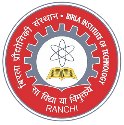 